Конспект занятия .Декоративная аппликация.Тема: «Рябиновая веточка»Цель:  Познакомить детей с новым для них способом аппликации .Задачи:Обучающие:Учить сминать, уминать при помощи пальцев маленькие шарики из кусочка салфетки.Учить наклеивать полученные шарики на тарелочку.Упражнять в аккуратном наклеивании.Закреплять знания цветов (красный, зеленый)ВоспитательныеВоспитывать заботливое отношение к природе.РазвивающиеРазрабатывать мелкую моторику.Демонстрационный материал: игрушка- ёжик , картинка рябиной веточки, , рябиновая веточка муляж, коробочка с ягодками рябины.Раздаточный материал: картонная тарелочка диаметром 15см желтого цвета с приклеенной на ней веточкой и листиками рябины, салфетки красного цвета порезанные на квадратики 2х2см, клей ,кисти для клея, салфетки на каждого ребенка.Ход занятияОсновная частьОрганизационный момент (воспитатель собирает детей и привлекает их внимание к теме занятия) В качестве разминки проводится пальчиковая гимнастика (дети выполняют пальчиковую гимнастику и проговаривает стихотворение).Что ты, Еж, такой колючий?— Это я на всякий случай.                                          Знаешь, кто мои соседи?Лисы, волки, да медведи...Сюрпризный момент Воспитатель заглядывает в чудесны мешочек и достает из него ёжика и уточняет у детей, что это за животное , где оно живет.Затем просит одного ребенка  подойти и посмотреть, что еще находится в чудесном мешочке.Ребенок ощупывает мешочек и пытается дать ответ на вопрос.Воспитатель просит достать из мешочка тарелочки.Дети объясняют ,что на них изображено.Все тарелочки одинаковые, с наклеенными на них веточкой и листиком рябины, а одна тарелочка, с уже наклеенными ягодами рябины.Воспитатель спрашивает, что не хватает на тарелочках и просит детей помочь ёжику украсить тарелочки ягодами рябины.После ответа дети садятся за стол, Алла и Гоша  раздают тарелочки каждому ребенку.Дети рассматривают тарелочки, а воспитатель раздает материал для аппликации, комментируя свои действия.Беседа с детьми о форме и цвете раздаточного материала.Воспитатель достает из чудесного мешочка картинку рябиновой веточки и  рябиновую  веточку- муляж. Спрашивает у детей ,что это такое ,где мы это видели.Ёжик  загадывает загадку. Дети должны отгадать.Ягоды не сладость,Зато глазу радость.И лесам украшение,   И дроздам угощение.Ёжик показывает детям коробочку , в которой лежат ягоды рябины.Просит детей сказать, на что они похожи и какой они формы.Воспитатель поэтапно объясняет технику аппликации, обращая внимание на картинку и муляж ветки рябины и на ягодки , которые принес ежик из леса.Технологическая картаДети выполняют работу начиная с 6 этапа , с1 по 5 этапа предварительная работа  воспитателя .Практическая работа детей.Обращать внимание  детей на правильные приёмы приклеивания:правильно держать кисть ,набирать немного клея, намазать клеем поверхность,положить кисть на подставку, намазанную клеем деталь положить в нужное место,при помощи салфетки слегка прижать наклеенные шарики.Следить за действиями детей , поправлять их в случае необходимости.Анализ проделанной работы.В конце занятия все работы выставить на доске , вместе с детьми порадоваться красивым ярким веточкам рябины.Воспитатель уточняет у детей ,что мы сегодня научились делать.Предложить назвать цвет ягодки-рябинки.Предлагает детям выбрать самую аккуратную  работу .Воспитатель хвалит детей за успешно выполненную работу, предлагает подарить тарелочки маме.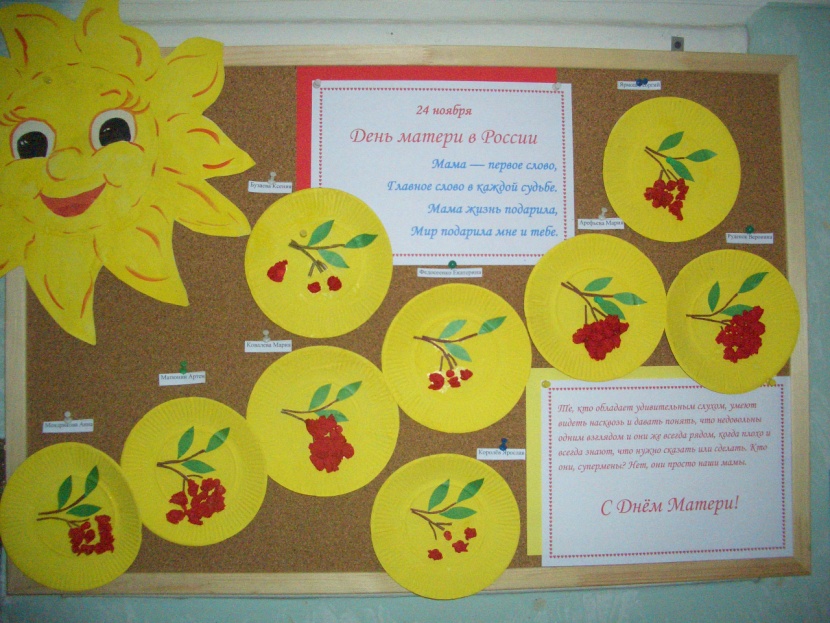 №ЭтапыКомментарии1Раскрасить белую тарелочку желтой гуашью.2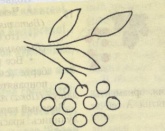 Нанести рисунок рябиновой веточки на тарелку.3Вырезать полоски из цветной бумаги.Скрутить полоски в жгутики.Приклеить полученные веточки.4Вырезать листочки из цветной бумаги. Приклеить листочки .5Нарезать квадратики 6х6 см из салфеток.6Взять один квадратик и сминать его кончиками пальцев до образования маленького шарика.Повторять эти действия пока не останется ни одного квадратика.8Получившиеся шарики один за другим наклеивать на тарелочку с веточкой и листочком в место, указанное воспитателем. 